Unit 5 Lesson 20: Products in the Hundredths PlaceWU What do you know about  and ? (Warm up)Student Task StatementWhat do you know about these expressions?1 Products of TenthsStudent Task StatementFind the value of each expression. Explain or show your reasoning. Use the grids if they are helpful.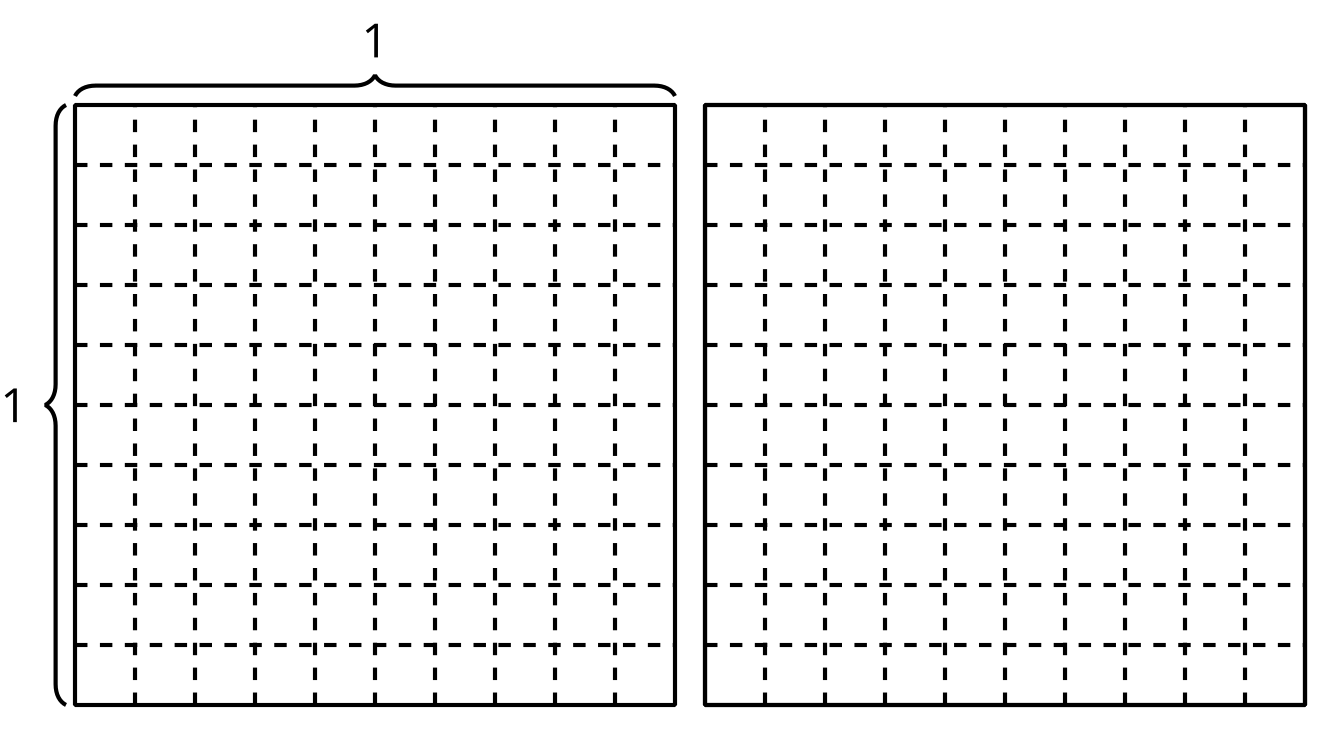 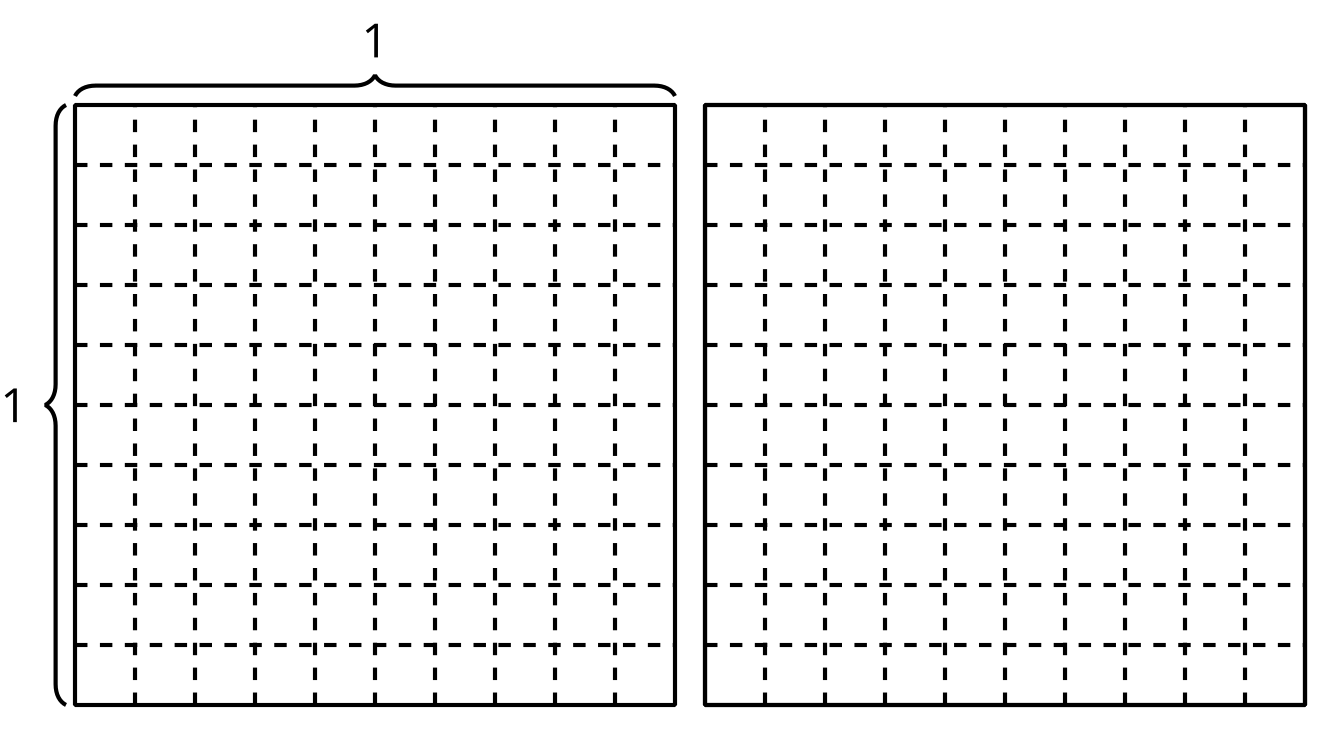 Kiran says . Do you agree with Kiran? Explain or show your reasoning.2 Multiply TenthsStudent Task StatementFind the value of each expression. Explain or show your reasoning.How are these products the same? How are they different?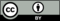 © CC BY 2021 Illustrative Mathematics®